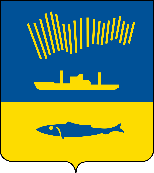 АДМИНИСТРАЦИЯ ГОРОДА МУРМАНСКАП О С Т А Н О В Л Е Н И Е                                                                                                                    № В соответствии с Федеральным законом от 06.10.2003 № 131-ФЗ                      «Об общих принципах организации местного самоуправления в Российской Федерации», Уставом муниципального образования городской округ город-герой Мурманск п о с т а н о в л я ю: 1.	Внести в постановление администрации города Мурманска                                 от 31.01.2019 № 322 «Об утверждении порядка предоставления многодетным семьям социальных выплат на строительство жилья на предоставленных на безвозмездной основе земельных участках» (в ред. постановлений от 24.01.2020 № 140, от 27.08.2020 № 2006) (далее – постановление) следующие изменения:- в преамбуле постановления слова «постановлением Правительства Мурманской области от 30.09.2013 № 571-ПП «О государственной программе Мурманской области «Обеспечение комфортной среды проживания населения региона», постановлением Правительства Мурманской области от 28.11.2019                          № 533-ПП «О предельном уровне софинансирования из областного бюджета расходного обязательства муниципального образования по муниципальным образованиям на 2020 год и на плановый период 2021 и 2022 годов», Уставом муниципального образования город Мурманск, постановлением администрации города Мурманска от 13.11.2017 № 3602 «Об утверждении муниципальной программы города Мурманска «Градостроительная политика» на 2018 - 2024 годы» заменить словами «постановлением Правительства Мурманской области от 13.11.2020 № 795-ПП «О государственной программе Мурманской области «Комфортное жилье и городская среда», постановлением Правительства Мурманской области от 18.11.2022 № 902-ПП «О предельном уровне софинансирования из областного бюджета расходного обязательства муниципального образования по муниципальным образованиям на 2023 год и на плановый период 2024 и 2025 годов», Уставом муниципального образования городской округ город-герой Мурманск, постановлением администрации города Мурманска от 14.11.2022 № 3531 «Об утверждении муниципальной программы города Мурманска «Градостроительная политика» на 2023 - 2028 годы».2.	Внести в порядок предоставления многодетным семьям социальных выплат на строительство жилья на предоставленных на безвозмездной основе земельных участках, утвержденный постановлением следующие изменения:2.1. В пункте 1.1 раздела 1 слова «подпрограммы «Поддержка и стимулирование строительства на территории муниципального образования город Мурманск» на 2018 - 2024 годы муниципальной программы города Мурманска «Градостроительная политика» на 2018 - 2024 годы, утвержденной постановлением администрации города Мурманска от 13.11.2017 № 3602» заменить словами «подпрограммы 1 «Поддержка и стимулирование строительства на территории города Мурманска» муниципальной программы города Мурманска «Градостроительная политика» на 2023 - 2028 годы, утвержденной постановлением администрации города Мурманска от 14.11.2022 № 3531».2.2. Пункт 3.2 раздела 3 дополнить новым подпунктом ж) следующего содержания:«ж) отсутствие доведенных бюджетных ассигнований муниципальному образованию город Мурманск из бюджета Мурманской области на соответствующий финансовый год.».3.	Отделу информационно-технического обеспечения и защиты информации администрации города Мурманска (Кузьмин А.Н.) разместить настоящее постановление на официальном сайте администрации города Мурманска в сети Интернет.4.	Редакции газеты «Вечерний Мурманск» (Хабаров В.А.) опубликовать настоящее постановление.5.	Настоящее постановление вступает в силу со дня официального опубликования.6. Контроль за выполнением настоящего постановления возложить на заместителя главы администрации города Мурманска Изотова А.В.Глава администрации города Мурманска                                                                   Ю.В. Сердечкин